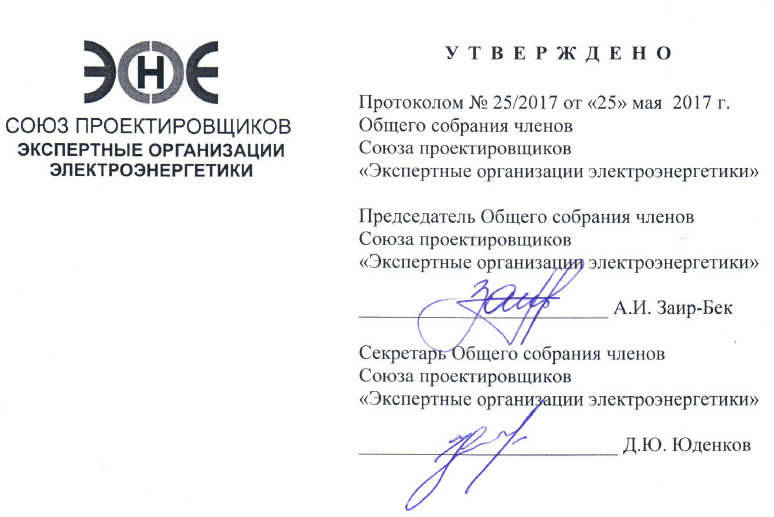 ПОЛОЖЕНИЕО ПРОЦЕДУРЕ РАССМОТРЕНИЯ ЖАЛОБ НА ДЕЙСТВИЯ (БЕЗДЕЙСТВИЕ)
ЧЛЕНОВ САМОРЕГУЛИРУЕМОЙ ОРГАНИЗАЦИИСОЮЗ ПРОЕКТИРОВЩИКОВ
«ЭКСПЕРТНЫЕ ОРГАНИЗАЦИИ ЭЛЕКТРОЭНЕРГЕТИКИ»
И ИНЫХ ОБРАЩЕНИЙ, ПОСТУПИВШИХ В
САМОРЕГУЛИРУЕМУЮ ОРГАНИЗАЦИЮ(вступает в силу с 01 июля 2017 г.)Санкт-Петербург2017ОБЩИЕ ПОЛОЖЕНИЯНастоящее Положение о процедуре рассмотрения жалоб на действия (бездействие) членов Саморегулируемой организации Союза проектировщиков «Экспертные организации электроэнергетики» (далее по тексту - Союз) и иных обращений, поступивших в саморегулируемую организацию разработано в соответствии с Федеральным законом от 01.12.2007 № 315-ФЗ «О саморегулируемых организациях», Градостроительным кодексом Российской Федерации, Уставом и внутренними документами Союза.Настоящее Положение определяет порядок рассмотрения Союзом жалоб на действия (бездействие) членов Союза и иных обращений, не являющихся жалобами, но касающихся вопросов нарушения членами Союза требований законодательства Российской Федерации о градостроительной деятельности, требований технических регламентов, обязательных требований стандартов на процессы выполнения работ по подготовке проектной документации объектов капитального строительства, утвержденных Национальным объединением изыскателей и проектировщиков, стандартов и внутренних документов Союза.Лицом, направившим жалобу на действия (бездействие) членов Союза или иное обращение (далее - заявитель), может являться любое физическое или юридическое лицо, органы государственной власти и органы местного самоуправления (их должностные лица), а также члены Союза.Обращение, в том числе жалоба должно быть подано в письменной форме, содержать информацию о заявителе (фамилия, имя, отчество- физического лица / полное наименование юридического лица; место жительства/место нахождения заявителя; паспортные данные заявителя - физического лица/ основной государственный регистрационный номер заявителя - юридического лица) и быть подписаны заявителем или его представителем. К обращению, подписанному представителем, должен быть приложен документ, подтверждающий наличие у представителя полномочий на подачу соответствующего обращения.ПОЛУЧЕНИЕ ОБРАЩЕНИЯ И ЕГО ПРЕДВАРИТЕЛЬНОЕ
РАССМОТРЕНИЕПри получении Союзом письменного обращения (жалобы или иного обращения) в течение 5 (пяти) рабочих дней Исполнительный директор Союза проверяет соответствует ли данное обращение установленным требованиям (не является ли оно анонимным и подписано ли оно уполномоченным лицом) в зависимости от этого и от сути содержащихся в нем требований принимает одно из следующих решений:о передаче обращения в Дисциплинарный комитет Союза (далее - Дисциплинарный комитет), для рассмотрения по существу. В этом случае Исполнительный директор вправе одновременно направить жалобу в Контрольный комитет Союза для проведения внеплановой проверки соответствующего члена Союза;об оставлении обращения без рассмотрения по существу и подготовке соответствующего ответа, если:вопросы, содержащиеся в обращении, не связаны с деятельностью членов Союза;рассмотрение изложенных в обращении вопросов не входит в компетенцию Союза;член Союза, на действия (бездействия) которого подана жалоба, прекратил свое членство в Союзе;на содержащиеся в обращении вопросы заявителю уже давались письменные ответы по существу в связи с ранее направляемыми обращениями, и при этом во вновь направленном обращении не приводятся новые доводы или обстоятельства.Исполнительный директор Союза при рассмотрении обращения принимает во внимание только факты, указанные в обращении.Ответ на обращение заявителя, сообщающий об оставлении обращения заявителя без рассмотрения по существу направляется заявителю в срок, не превышающий 30 (тридцать) календарных дней со дня поступления такого обращения в Союз.Анонимные обращения (то есть те, которые не позволяют идентифицировать заявителя), устные обращения, а также обращения, не подписанные заявителем или его представителем (в том числе подписанные в качестве представителя лицом, которое не имело необходимых полномочий или документ, о полномочиях которого не приложен к обращению), не рассматриваются и ответ по ним не направляется.РАССМОТРЕНИЕ ОБРАЩЕНИЯ ПО СУЩЕСТВУВ случае, принятия Исполнительным директором Союза решения о передаче обращения в Дисциплинарный комитет для его рассмотрения по существу, Дисциплинарный комитет обязан рассмотреть дело по такому обращению в течение 20 (двадцати) календарных дней с момента поступления обращения. В зависимости от сложности конкретного дела Председатель Дисциплинарного комитета вправе продлить указанный срок, но таким образом, чтобы решение по обращению было принято до истечения 30 (тридцати) календарных дней со дня поступления соответствующего обращения в Союз, за исключением случаев, когда для рассмотрения соответствующего вопроса законодательством Российской Федерации установлен иной срок.После поступления в Дисциплинарный комитет обращения Председатель Дисциплинарного комитета вправе направить его в Контрольный комитет Союза для проведения внеплановой проверки члена Союза, в связи с деятельностью которого поступило обращение, установив срок проведения такой проверки.Дисциплинарный комитет осуществляет рассмотрение дела в связи с обращением по поводу деятельности члена Союза на заседаниях Дисциплинарного комитета, которые назначаются Председателем Дисциплинарного комитета. Заседания Дисциплинарного комитета проводятся в открытой и закрытой формах. На заседания Дисциплинарного комитета в обязательном порядке приглашаются заявитель и член Союза, в отношении которого рассматривается дело. Если Дисциплинарным комитетом не будет определено иное, то неявка указанных лиц на заседание Дисциплинарного комитета без уважительных причин (в случае их надлежащего извещения) не является основанием для переноса (отложения) заседания - Дисциплинарный комитет вправе рассмотреть дело в их отсутствие.На заседание Дисциплинарного комитета могут приглашаться члены Контрольного комитета Союза, проводившие контрольные мероприятия по конкретному делу, для дачи дополнительных пояснений, а также иные лица, приглашение которых, по мнению Председателя Дисциплинарного комитета, необходимо для всестороннего и полного исследования материалов дела (в том числе, эксперты и иные специалисты, свидетели). Приглашение на заседание Дисциплинарного комитета (Уведомление) может быть направлено приглашаемому лицу одним из следующих способов:электронным письмом на адрес электронной почты, указанный им в качестве адреса для связи;заказным письмом;иным способом, который позволяет подтвердить факт доставки (получения) уведомления о приглашении на заседание Дисциплинарного комитета Союза.Приоритетным способом уведомления о приглашении члена Союза на заседание Дисциплинарного комитета является направление ему электронного письма на адрес электронной почты, указанный этим членом Союза при вступлении в Союз или впоследствии. Такое электронное письмо считается полученным членом Союза в первый рабочий день, следующий за днем его отправки члену Союза.Член Союза, в отношении которого рассматривается дело по обращениям, имеют право:участвовать в заседаниях Дисциплинарного комитета (лично или через представителя), делать заявления, давать объяснения по существу рассматриваемых обстоятельств, приводить свои доводы по всем возникающим в ходе рассмотрения дела вопросам, заявлять ходатайства;задавать вопросы другим лицам, присутствующим в заседании Дисциплинарного комитета, по сообщенным такими лицами сведениям и приведенным такими лицами доводам;знакомиться с материалами дела, делать выписки из них, снимать копии;представлять доказательства и знакомиться с доказательствами, как полученными в ходе мероприятий по контролю самим Союзом, так и представленными в дело другими лицами;участвовать в исследовании доказательств;пользоваться иными правами, предоставленными им настоящим Положением и действующим законодательством Российской Федерации.Заявитель при рассмотрении Дисциплинарным комитетом его обращения вправе:участвовать в заседаниях Дисциплинарного комитета (лично или через представителя), делать заявления, давать объяснения по существу рассматриваемых обстоятельств, приводить свои доводы по всем возникающим в ходе рассмотрения дела вопросам;задавать вопросы другим лицам, присутствующим в заседании Дисциплинарного комитета, по сообщенным такими лицами сведениям и приведенным такими лицами доводам;представлять доказательства;подать ходатайство о прекращении рассмотрения своего обращения.Участники заседания Дисциплинарного комитета, кроме указанных в п.3.5 и 3.6 настоящего Положения, вправе:лично или через уполномоченных лиц участвовать в заседаниях Дисциплинарного комитета, делать заявления, давать объяснения по существу рассматриваемых обстоятельств;представлять доказательства;с разрешения лица, председательствующего на соответствующем заседании Дисциплинарного комитета, задавать вопросы другим лицам, присутствующим в заседании, по сообщенным такими лицами сведениям и приведенным такими лицами доводам.Заседание Дисциплинарного комитета считается правомочным, если на нем присутствуют не менее половины его членов.Руководит заседанием Председатель Дисциплинарного комитета, а при его отсутствии - один из членов Дисциплинарного комитета, избираемый простым большинством голосов от числа членов Дисциплинарного комитета, присутствующих на заседании.Председательствующий на заседании Дисциплинарного комитета:открывает заседание и объявляет, какое дело подлежит рассмотрению;проверяет явку на заседание лиц, указанных в п. 3.3 настоящего Положения, или их представителей, устанавливает личность явившихся и проверяет полномочия;устанавливает, извещены ли надлежащим образом лица, не явившиеся на заседание, и какие имеются сведения о причинах их неявки;объявляет состав Дисциплинарного комитета;разъясняет лицам, участвующим в заседании их права в ходе разбирательства;руководит заседанием Дисциплинарного комитета, обеспечивает условия для всестороннего и полного исследования доказательств и обстоятельств дела, обеспечивает рассмотрение Дисциплинарного комитета заявлений и ходатайств лиц, участвующих в деле.На заседании Дисциплинарного комитета ведется протокол. В протоколе заседания Дисциплинарного комитета указываются:год, месяц, число и место проведения заседания;время начала заседания;состав членов Дисциплинарного комитета присутствующих на заседании, наличие кворума;фамилия лица председательствующего на заседании и фамилия лица, которое вело протокол заседания Дисциплинарного комитета и осуществляло подсчет голосов членов Дисциплинарного комитета;наименование лица, обращение которого послужило основанием для рассмотрения Дисциплинарным комитетом соответствующего дела;сведения о явке лиц, участвующих в рассмотрении дела;краткую информацию об объяснениях лиц, участвующих в рассмотрении дела, в том числе показания свидетелей, пояснения экспертов по своим заключениям и объяснения специалистов.Протокол ведет один из членов Дисциплинарного комитета, избираемый простым большинством голосов от числа членов Дисциплинарного комитета, присутствующих на заседании. Протокол заседания Дисциплинарного комитета готовится в окончательном виде в течение 3 (трех) рабочих дней после дня соответствующего заседания и подписывается лицом, председательствовавшем на таком заседании и лицом, которое вело его протокол.При рассмотрении дела Дисциплинарный комитет должен непосредственно исследовать доказательства по делу:ознакомиться с письменными доказательствамиосмотреть вещественные доказательствазаслушать объяснения лиц, участвующих в рассмотрении дела, в том числе показания свидетелей, заключения и пояснения экспертовобъяснения специалистов и членов Контрольного комитета, проводивших проверку члена Союза, а также огласить такие объяснения (показания, заключения, пояснения), представленные в письменной форме.После исследования имеющихся в деле доказательств, председательствующий на заседании Дисциплинарного комитета объявляет рассмотрение дела по существу законченным, и просит лиц, участвующих в деле покинуть помещение, в котором проводится заседание Дисциплинарного комитета, для принятия Дисциплинарным комитетом решения.РЕШЕНИЕ ПО ИТОГАМ РАССМОТРЕНИЯ ОБРАЩЕНИЯПо результатам рассмотрения материалов дела, Дисциплинарный комитет принимает решение. Принятие решения Дисциплинарным комитетом осуществляется путем голосования, при этом каждый член Дисциплинарного комитета Союза обладает одним голосом.Решение оформляется отдельным документом и подписывается всеми членами Дисциплинарного комитета, участвовавшими в заседании, на котором оно было принято, в том числе голосовавшими против принятия такого решения.Член Дисциплинарного комитета, голосовавший против принятия решения, вправе подготовить свое особое мнение по рассмотренному делу. Названное особое мнение подписывается подготовившим его членом Дисциплинарного комитета и приобщается к решению.В случае выявления факта нарушения членом Союза требований законодательства Российской Федерации о градостроительной деятельности, требований технических регламентов, обязательных требований стандартов на процессы выполнения работ по подготовке проектной документации объектов капитального строительства, утвержденных Национальным объединением изыскателей и проектировщиков, стандартов и внутренних документов Союза, Дисциплинарный комитет рассматривает вопрос о применении к члену Союза мер дисциплинарного воздействия, предусмотренных Положением о мерах дисциплинарного воздействия, порядке и основаниях их применения Союзом.Меры дисциплинарного воздействия применяются Дисциплинарным комитетом в порядке, предусмотренном Положением о мерах дисциплинарного воздействия, порядке и основаниях их применения Союзом.Обжалование решения о применении меры дисциплинарного воздействия лицами, в отношении которых они вынесены, осуществляется в порядке, предусмотренном Положением о мерах дисциплинарного воздействия, порядке и основаниях их применения Союзом.Дисциплинарный комитет принимает решение о прекращении рассмотрения дела в отношении члена Союза если:в результате рассмотрения дела, факты нарушения членом Союза требований законодательства Российской Федерации о градостроительной деятельности, требований технических регламентов, обязательных требований стандартов на процессы выполнения работ по подготовке проектной документации объектов капитального строительства, утвержденных Национальным объединением проектировщиков, стандартов и внутренних документов Союза не подтвердились;в результате рассмотрения дела выявлено нарушение членом Союза требований законодательства Российской Федерации о градостроительной деятельности, требований технических регламентов, обязательных требований стандартов на процессы выполнения работ по подготовке проектной документации объектов капитального строительства, утвержденных Национальным объединением проектировщиков, стандартов и внутренних документов Союза, однако с учетом его характера, обстоятельств совершения и последствий Дисциплинарный комитет полагает, что такое нарушение является малозначительным и применение к члену Союза меры дисциплинарного воздействия будет являться чрезмерным принуждением;в процессе рассмотрения Дисциплинарным комитетом дела по обращению заявителя в отношении деятельности члена Союза, названный член Союза добровольно вышел из состава Союза;заявитель подал ходатайство о прекращении рассмотрения своего обращения и при этом на момент подачи такого ходатайства Дисциплинарным комитетом не выявлено нарушение членом Союза требований законодательства Российской Федерации о градостроительной деятельности, требований технических регламентов, обязательных требований стандартов на процессы выполнения работ по подготовке проектной документации объектов капитального строительства, утвержденных Национальным объединением изыскателей и проектировщиков, стандартов и внутренних документов Союза;- в ходе рассмотрения дела выяснилось, что имеются основания для оставления обращения без рассмотрения по существу или обращение является анонимным (когда выясняется, что сведения о заявителе являлись ложными, или что подавшее обращение лицо не имело необходимых полномочий и его действия впоследствии были оспорены лицом, от имени которого они совершены).Решение о прекращении рассмотрения дела в отношении члена Союза принимается большинством голосов членов Дисциплинарного комитета, присутствующих на заседании и вступает в силу с момента его принятия.Союз в течение 3 (трех) рабочих дней со дня принятия Дисциплинарным комитетом решения о применении мер дисциплинарного воздействия в отношении члена Союза направляет копии такого решения члену Союза, а также заявителю.Если Экспертный Совет Союза принял решение об отказе в исключении лица из членов Союза и повторно направил дело в Дисциплинарный комитет для применения к названному лицу иной меры дисциплинарного воздействия, то повторное рассмотрение дела осуществляется в соответствии с настоящим Положением.ЗАКЛЮЧИТЕЛЬНЫЕ ПОЛОЖЕНИЯНастоящее Положение принимается на Общем собрании членов СоюзаНастоящее Положение вступает в силу с 1 июля 2017 года при условии, что до указанной даты сведения о нем внесены в государственный реестр саморегулируемых организаций, основанных на членстве лиц, осуществляющих подготовку проектной документации.Если в результате изменения законодательства Российской Федерации отдельные нормы настоящего Положения вступают в противоречие с такими изменениями, эти нормы утрачивают силу и до момента внесения изменений в настоящее Положение следует руководствоваться законодательством Российской Федерации в данной части.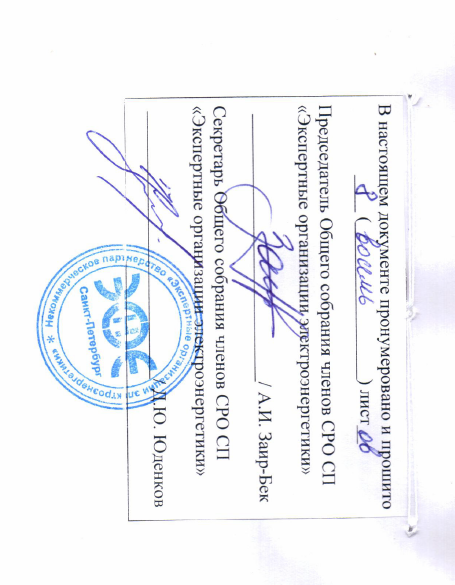 